SEKOLAH MENENGAH ATAS NEGERI TITIAN TERAS 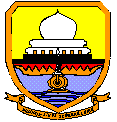 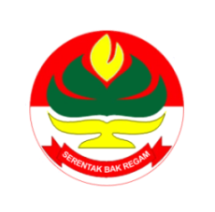 H. ABDURRAHMAN SAYOETIDINAS PENDIDIKAN PROVINSI JAMBITAHUN AJARAN 2012/2013Jl. Lintas Jambi-Muara Bulian KM 21 Pijoan Telp. (0741) 755162, 7076336                                                                                        website: smattjbi.sch.id                                                                                                           email: sma_tt_jambi@yahoo.comKISI KISI SOALUJIAN AKHIR SEMESTER GANJIL TAHUN PELAJARAN 2012/ 2013	Mengetahui,	Pijoan, 3 Desember 2012	Kepala SMA Titian teras	Drs. Edy Purwanta, M.Pd	Fattaku Rohman, S.Pd	NIP. 196411271990031005  	NIP. 198503142010011016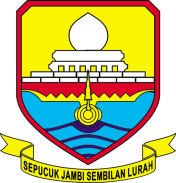 DINAS PENDIDIKAN PROVINSI JAMBISMA NEGERI TITIAN TERAS H. ABDURRAHMAN SAYOETIUJIAN AKHIR SEMESTER TAHUN PELAJARAN 2011/2012                     Jl. Lintas Jambi-Ma. Bullian KM 21 Pijoan Kab. Muaro Jambi ( 0741) 7551162        website:smattjbi.sch.id                    email:sma_tt_jambi@yahoo.comKISI-KISI DAN BUTIR SOAL UJIAN AKHIR SEKOLAH					Pelajaran		:   MATEMATIKA					Kelas/Program	:   XII IPA					Waktu			:   120 Menit					Jumlah		:   40 Butir soal pilihan ganda	Pijoan    3 Desember  2012Disyahkan Oleh	Telah dibaca dan diverifikasi Oleh	PenyusunWakasek Urs.Kurikulum	Dwi Sapno Nugrahanto, S.Pd	Mulyadi., S.Pd, M.Si.	Fattaku Rohman, S.PdNIP.196506231988111001			           NIP. 197608092005011006				       NIP.  198503142010011016Jenis Sekolah: SMAN TITIAN TERAS H. ABD. SAYOETIBentuk Tes:Pilihan gandaMata Pelajaran:MATEMATIKAAlokasi Waktu:120 menitKurikulum:KTSPJumlah Soal:40 soalKelas/ Program:XII/IPAPenulis:Fattaku Rohman, S.PdNOStandar Kompetensi (SK)Kompetensi Dasar (KD)Materi Pokok / Uraian MateriIndikatorBentuk SoalNo. Soal12345671Menggunakan konsep integral dalam pemecahan masalahMemahami konsep integral tak tentu dan integral tentuIntegral Tak tentu Fungsi AljabarMenyelesaikan masalah sederhana yang melibatkan integral tentu dan tak tentuPG11Menggunakan konsep integral dalam pemecahan masalahMemahami konsep integral tak tentu dan integral tentuLuas Daerah Menghitung luas suatu daerah ang dibatasi oleh kurva dan sumbu-sumbu pada koordinat.PG21Menggunakan konsep integral dalam pemecahan masalahMemahami konsep integral tak tentu dan integral tentuVolume Benda PutarMenghitung volume benda putar.PG31Menggunakan konsep integral dalam pemecahan masalahMemahami konsep integral tak tentu dan integral tentu2Menyelesaikan masalah program linear. Menyelesaikan sistem pertidaksamaan linear dua variabelProgram  LinearMenentukan daerah penyelesaian pertidaksamaan linierPG4,5Menentukan sistem pertidaksamaan linear dua variabel dari daerah penyelesaianPG6,7Merancang model matematika dari masalah program linearModel Matematika Program LinierMerumuskan model matematika dari masalah program linierPG8,9Menentukan nilai maksimum fungsi objektif dan kendala dari program linierPG10Menentukan  nilai minimum fungsi objektif dan kendala dari program linierPG11Menyelesaikan model matematika dari masalah program linear dan penafsirannyaSolusi Program LinierMenafsirkan penyelesaian dari masalah program linier.PG12,133Menggunakan konsep matriks, vektor, dan transformasi dalam pemecahan masalahMenggunakan sifat-sifat dan operasi matriks untuk menunjukkan bahwa suatu matriks persegi merupakan invers dari matriks persegi lainKesamaan dua matriksMenentukan nilai suatu variable dari kesamaan dua matriksPG143Menggunakan konsep matriks, vektor, dan transformasi dalam pemecahan masalah3Menggunakan konsep matriks, vektor, dan transformasi dalam pemecahan masalahOperasi dan Sifat MatriksMelakukan operasi  aljabar matriks : penjumlahan dan penguranganPG153Menggunakan konsep matriks, vektor, dan transformasi dalam pemecahan masalahMenentukan nilai suatu variable, jika determinan matriksnya diketahui PG16,173Menggunakan konsep matriks, vektor, dan transformasi dalam pemecahan masalahMenggunakan sifat-sifat dan operasi aljabar vektor dalam pemecahan masalahOperasi dan sifat vektorMenentukan operasi aljabar vektor : jumlah, selisih, hasil kali vektor dengan skalar, dan lawan suatu vektor PG18,19,203Menggunakan konsep matriks, vektor, dan transformasi dalam pemecahan masalahMenggunakan transformasi geometri yang dapat dinyatakan dengan matriks dalam pemecahan masalahTransformasi Geometri Menjelaskan arti geometri dari suatu transformasi bidangMelakukan operasi berbagai jenis transformasi: translasi refleksi, dilatasi, dan rotasi.Menentukan persamaan matriks dari transformasi  pada bidang.PG21,2223,2425,263Menggunakan konsep matriks, vektor, dan transformasi dalam pemecahan masalahMenentukan komposisi dari beberapa transformasi geometri beserta matriks transformasinyaMenentukan aturan transformasi dari komposisi beberapa transformasiMenentukan persamaan matriks dari komposisi transformasi  pada bidangPG27,2829,303Menggunakan konsep matriks, vektor, dan transformasi dalam pemecahan masalah3Menggunakan konsep matriks, vektor, dan transformasi dalam pemecahan masalah4.Menggunakan konsep barisan dan deret dalam pemecahan masalah.Menentukan suku ke-n barisan dan jumlah n suku deret aritmetika dan geometriPola BilanganBarisan BilanganBarisan dan deret Aritmatika dan GeometriMenjelaskan arti barisan dan deretMenemukan rumus barisan dan deret aritmatikaMenemukan rumus barisan dan deret geometriMenghitung suku ke-n dan jumlah n suku deret aritmetika dan deret geometriPG313233344.Menggunakan konsep barisan dan deret dalam pemecahan masalah.Menggunakan notasi sigma dalam deret dan induksi matematika dalam pembuktianNotasi SigmaInduksi MatematikaMenuliskan suatu deret dengan notasi sigma.Menggunakan induksi matematika dalam pembuktian35364.Menggunakan konsep barisan dan deret dalam pemecahan masalah.Merancang model matematika dari masalah yang berkaitan dengan deretModel Matematika dari masalah deretMengidentifikasi masalah yang berkaitan dengan deret.Merumuskan model matematika dari masalah deret37384.Menggunakan konsep barisan dan deret dalam pemecahan masalah.Menyelesaikan model matematika dari masalah yang berkaitan dengan deret dan penafsirannyaSolusi dari masalah deretMenentukan penyelesaian  model matematika yang berkaitan dengan deretMemberikan tafsiran terhadap hasil penyelesaian yang diperoleh3940